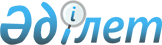 Об утверждении методики определения стоимости услуг, закупаемых для проведения государственной информационной политики в средствах массовой информации на территории Акмолинской областиПостановление акимата Акмолинской области от 20 января 2022 года № А-1/31. Зарегистрировано в Министерстве юстиции Республики Казахстан 28 января 2022 года № 26682
      В соответствии с подпунктом 4-1) статьи 4-4 Закона Республики Казахстан "О средствах массовой информации", приказом исполняющего обязанности Министра информации и общественного развития Республики Казахстан от 19 мая 2021 года № 173 "Об утверждении типовой методики определения стоимости услуг, закупаемых для проведения государственной информационной политики в средствах массовой информации на региональном уровне" (зарегистрирован в Реестре государственной регистрации нормативных правовых актах под № 22807), акимат Акмолинской области ПОСТАНОВЛЯЕТ:
      1. Утвердить прилагаемую методику определения стоимости услуг, закупаемых для проведения государственной информационной политики в средствах массовой информации на территории Акмолинской области.
      2. Государственному учреждению "Управление внутренней политики Акмолинской области" в установленном законодательством Республики Казахстан порядке обеспечить размещение настоящего постановления на интернет-ресурсе акимата Акмолинской области после его официального опубликования.
      3. Настоящее постановление вводится в действие по истечении десяти календарных дней после дня его первого официального опубликования. Методика определения стоимости услуг, закупаемых для проведения государственной информационной политики в средствах массовой информации на территории Акмолинской области
      1. Настоящая Методика определения стоимости услуг, закупаемых для проведения государственной информационной политики в средствах массовой информации на территории Акмолинской области (далее - Методика), разработана в соответствии с подпунктом 4-1) статьи 4-4 Закона Республики Казахстан "О средствах массовой информации" и устанавливает алгоритм определения стоимости услуг, закупаемых для проведения государственной информационной политики в средствах массовой информации на территории Акмолинской области.
      2. Стоимость услуг, закупаемых для проведения государственной информационной политики в средствах массовой информации на региональном уровне (далее – Услуга), определяется в зависимости от базовых цен на услуги, закупаемых для проведения государственной информационной политики в средствах массовой информации за счет средств местного бюджета для каждого отдельного вида услуги средств массовой информации согласно приложению к настоящей Методике.
      3. Стоимость Услуги в периодических печатных изданиях определяется по формуле:
      1) для газет по формуле Pn=Bn x V x Kq, где:
      Pn (price) – стоимость Услуги в газетах с учетом налога на добавленную стоимость;
      Bn – базовая цена за один квадратный сантиметр Услуги, размещаемой в газете;
      V – объем Услуги, размещаемой в газете, исчисляемой в квадратных сантиметрах;
      Kq – поправочный коэффициент на тираж газеты:
      до 200 000 экземпляров – 1,3;
      до 100 000 экземпляров – 1,15;
      до 50 000 экземпляров – 1;
      до 30 000 экземпляров – 0,9;
      до 20 000 экземпляров – 0,8;
      до 10 000 экземпляров – 0,65;
      до 5 000 экземпляров – 0,5;
      2) для журналов по формуле Pm=Bm x V x Kq, где:
      Pm (price) – стоимость Услуги в журналах с учетом налога на добавленную стоимость;
      Bm – базовая цена за один квадратный сантиметр Услуги, размещаемой в журнале;
      V – объем Услуги, размещаемой в журнале, исчисляемой в квадратных сантиметрах;
      Kq – поправочный коэффициент на тираж журнала:
      до 15 000 экземпляров – 1,2;
      до 10 000 экземпляров – 1,1;
      до 8 000 экземпляров – 1;
      до 5 000 экземпляров – 0,9;
      до 3 000 экземпляров – 0,8;
      до 1 000 экземпляров – 0,7.
      4. Стоимость Услуги в интернет-ресурсе определяется по формуле Pi=Bi x V x Kq, где:
      Pi (price) – стоимость Услуги в интернет-ресурсе с учетом налога на добавленную стоимость;
      Bi – базовая цена за один символ, секунду, минуту, штуку Услуги, размещаемой в интернет-ресурсе;
      V – объем Услуги, размещаемой в интернет-ресурсе, исчисляемой в символах, секундах, минутах, штуках;
      Kq – поправочный коэффициент для учета среднемесячного количества посещений интернет-ресурса уникальными пользователями:
      до 500 000 посетителей в месяц – 1;
      до 1 000 000 посетителей в месяц – 1,1;
      до 2 000 000 посетителей в месяц – 1,2;
      до 5 000 000 посетителей в месяц – 1,3;
      свыше 5 000 000 посетителей в месяц – 1,4.
      5. Стоимость Услуги на телевидении определяется по формуле Ptv=Btv x V, где:
      Ptv (price) – стоимость Услуги на телевидении с учетом налога на добавленную стоимость;
      Btv – базовая цена за одну секунду, минуту, серию Услуги, размещаемой на телевидении;
      V – объем Услуги, размещаемой на телевидении, исчисляемой в секундах, минутах, сериях.
      В случае если при формировании государственного информационного заказа не учитываются разделения по жанрам Услуг на телевидении, то стоимость Услуг на телевидении рассчитывается по базовой цене (Btv).
      6. Стоимость Услуги на радиоканале определяется по формуле Pr=Br x V, где:
      Pr (price) – стоимость Услуги на радиоканале с учетом налога на добавленную стоимость;
      Br – базовая цена за одну секунду, минуту Услуги, размещаемой на радиоканале;
      V – объем Услуги, размещаемой на радиоканале, исчисляемой в секундах, минутах. Базовые цены на услуги, закупаемые для проведения государственной информационной политики в средствах массовой информации на территории Акмолинской области
					© 2012. РГП на ПХВ «Институт законодательства и правовой информации Республики Казахстан» Министерства юстиции Республики Казахстан
				
      Аким Акмолинской области

Е.Маржикпаев
Утверждена
постановлением акимата
Акмолинской области
от 20 января 2022 года
№ А-1/31Приложение к Методике
определения стоимости
Услуг, закупаемых для
проведения государственной
информационной политики в
средствах массовой информации
на территории Акмолинской
области
№
Наименование услуги
Единица измерения
Наименование области, городов и районов
2022 год
(тенге)
2023 год
(тенге)
2024 и последующие годы
(тенге)
1. 
Услуга (изготовление и размещение информационных материалов) в периодических печатных изданиях (газета), распространяемых на территории Акмолинской области (Вn)
квадратный сантиметр
Акмолинская область
557
557
557
2.
Услуга (изготовление и размещение информационных материалов) в периодических печатных изданиях (газета), распространяемых на территории города Кокшетау (Вn)
квадратный сантиметр
город Кокшетау
112
112
112
3.
Услуга (изготовление и размещение информационных материалов) в периодических печатных изданиях (газета), распространяемых на территории города Степногорск (Вn)
квадратный сантиметр
город Степногорск
60
60
60
4.
Услуга (изготовление и размещение информационных материалов) в периодических печатных изданиях (газета) (Вn), распространяемых на территории Аккольского района (Вn)
квадратный сантиметр
Аккольский район
115
115
115
5.
Услуга (изготовление и размещение информационных материалов) в периодических печатных изданиях (газета), распространяемых на территории Аршалынского района (Вn)
квадратный сантиметр
Аршалынский район
115
115
115
6.
Услуга (изготовление и размещение информационных материалов) в периодических печатных изданиях (газета), распространяемых на территории Атбасарского района (Вn)
квадратный сантиметр
Атбасарский район
80
80
80
7.
Услуга (изготовление и размещение информационных материалов) в периодических печатных изданиях (газета), распространяемых на территории Астраханского района (Вn)
квадратный сантиметр
Астраханский район
60
60
60
8.
Услуга (изготовление и размещение информационных материалов) в периодических печатных изданиях (газета), распространяемых на территории Буландынского района (Вn)
квадратный сантиметр
Буландынский район
50
50
50
9.
Услуга (изготовление и размещение информационных материалов) в периодических печатных изданиях (газета), распространяемых на территории района Биржан сал (Вn)
квадратный сантиметр
Район Биржан сал
80
80
80
10.
Услуга (изготовление и размещение информационных материалов) в периодических печатных изданиях (газета), распространяемых на территории Бурабайского района (Вn)
квадратный сантиметр
Бурабайский район
65
65
65
11.
Услуга (изготовление и размещение информационных материалов) в периодических печатных изданиях (газета), распространяемых на территории Егиндыкольского района (Вn)
квадратный сантиметр
Егиндыкольский район
90
90
90
12.
Услуга (изготовление и размещение информационных материалов) в периодических печатных изданиях (газета), распространяемых на территории Есильского района (Вn)
квадратный сантиметр
Есильский район
60
60
60
13.
Услуга (изготовление и размещение информационных материалов) в периодических печатных изданиях (газета), распространяемых на территории Ерейментауского района (Вn)
квадратный сантиметр
Ерейментауский район
100
100
100
14.
Услуга (изготовление и размещение информационных материалов) в периодических печатных изданиях (газета), распространяемых на территории Жаксынского района (Вn)
квадратный сантиметр
Жаксынский район
60
60
60
15.
Услуга (изготовление и размещение информационных материалов) в периодических печатных изданиях (газета), распространяемых на территории Жаркаинского района (Вn)
квадратный сантиметр
Жаркаинский район
150
150
150
16
Услуга (изготовление и размещение информационных материалов) в периодических печатных изданиях (газета), распространяемых на территории Зерендинского района (Вn)
квадратный сантиметр
Зерендинский район
90
90
90
17
Услуга (изготовление и размещение информационных материалов) в периодических печатных изданиях (газета), распространяемых на территории Коргалжынского района (Вn)
квадратный сантиметр
Коргалжынский район
24
24
24
18
Услуга (изготовление и размещение информационных материалов) в периодических печатных изданиях (газета), распространяемых на территории Сандыктауского района (Вn)
квадратный сантиметр
Сандыктауский район
70
70
70
19
Услуга (изготовление и размещение информационных материалов) в периодических печатных изданиях (газета), распространяемых на территории Шортандинского района (Вn)
квадратный сантиметр
Шортандинский район
50
50
50
20
Услуга (изготовление и размещение информационных материалов) в периодических печатных изданиях (газета), распространяемых на территории Целиноградского района (Вn)
квадратный сантиметр
Целиноградский район
115
115
115
21
Услуга (изготовление и размещение информационных материалов) в периодических печатных изданиях (газета), распространяемых на территории города Косшы (Вn)
квадратный сантиметр
город Косшы
80
80
80
22
Услуга (изготовление и размещение информационных материалов) в периодических печатных изданиях (журнал), распространяемых на территории Акмолинской области (Вm)
квадратный сантиметр
Акмолинская область
18
18
18
23
Услуга (изготовление и размещение информационных материалов) в интернет-ресурсе, освещающего вопросы республиканского значения (Вi)
символ
Республика Казахстан
130
130
130
24
Услуга (изготовление и размещение информационных материалов) в интернет-ресурсе, освещающего вопросы регионального значения (Вi)
символ
Акмолинская область
17
17
17
25
Услуга (производство и размещение информационных материалов) на телевидении, включенных в обязательный перечень теле-, радиоканалов, распространяемых на территории Республики Казахстан (сюжет) (Вtv)
минута
Акмолинская область
530 000
530 000
530 000
26
Услуга (изготовление и размещение информационных материалов) на телевидении, входящих в перечень теле-, радиоканалов свободного доступа, распространяемых национальным оператором телерадиовещания на территории Акмолинской области, за исключением каналов, входящих в перечень обязательных теле-. радиоканалов (сюжет с учетом сурдоперевода) (Вtv)
минута
Акмолинская область
30 000
30 000
30 000
27
Услуга (производство и размещение информационных материалов) на телевидении, входящих в перечень теле-, радиоканалов свободного доступа, распространяемых национальным оператором телерадиовещания на территории Акмолинской области, за исключением каналов, входящих в перечень обязательных теле-, радиоканалов (информационно-аналитическая программа) (Вtv)
минута
Акмолинская область
30 000
30 000
30 000
28
Услуга (производство и размещение информационных материалов) на телевидении, входящих в перечень теле-, радиоканалов свободного доступа, распространяемых национальным оператором телерадиовещания на территории Акмолинской области, за исключением каналов, входящих в перечень обязательных теле-. радиоканалов (ток-шоу) (Вtv)
минута
Акмолинская область
4 000
4 000
4 000
29
Услуга (производство информационных материалов) на телевидении, входящих в перечень теле-, радиоканалов свободного доступа, распространяемых национальным оператором телерадиовещания на территории Акмолинской области, за исключением каналов, входящих в перечень обязательных теле-. радиоканалов (документальный фильм) (Вtv)
минута
Акмолинская область
30 000
30 000
30 000
30
Услуга (производство информационных материалов) на телевидении, входящих в перечень теле-, радиоканалов свободного доступа, распространяемых национальным оператором телерадиовещания на территории Акмолинской области, за исключением каналов, входящих в перечень обязательных теле-, радиоканалов (видеоролик) (Вtv)
минута
Акмолинская область
90 000
90 000
90 000
31
Услуга (изготовление и размещение информационных материалов) на телевидении, входящих в перечень теле-, радиоканалов свободного доступа, распространяемых национальным оператором телерадиовещания на территории Жаркаинского района, за исключением каналов, входящих в перечень обязательных теле-. радиоканалов (сюжет) (Вtv)
минута
Жаркаинский район
5000
5000
5000
32
Услуга (изготовление и размещение информационных материалов) на телевидении, не входящих в перечень обязательных теле-. радиоканалов и перечень каналов свободного доступа, распространяемых национальным оператором телерадиовещания на территории Атбасарского района (сюжет) (Вtv)
минута
Атбасарский район
840
840
840
33
Услуга (изготовление и размещение информационных программ) на радиоканале, распространяемого на территории Акмолинской области (Br)
минута
Акмолинская область
17 920
19 712
21 504
34
Услуга (изготовление и размещение информационных программ) на радиоканале, распространяемого на территории Есильского района (Br)
минута
Есильский район
1 250
1 250
1 250
35
Услуга (изготовление и размещение информационных программ) на радиоканале, распространяемого на территории Жаркаинского района (Br)
минута
Жаркаинский район
2 000
2 000
2 000